                                                           г. Днепропетровск,  ул. М.Малиновского, 2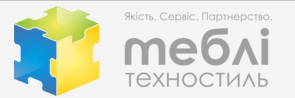                                                                   (067)8379232 , (050)3257574 Алена                                               www.mebel-ts.com.ua                                         dnepr@mebel-ts.com.ua  Коммерческое предложение        Вашему вниманию предлагаем следующую продукцию:Срок изготовления  на мебель – 20 рабочих дней + 3-5 дней доставка.Материал изготовления парт/шкафов/столов - ламинированное ДСП, толщиной 16 мм. Торцы столешниц/фасадов обработаны кромкой ПВХ 1 мм, стоевых/других деталей - 0,5 мм. Высота стола/стула регулируется согласно ростовых групп:IV ростовая группа - 640мм / 380 мм.V ростовая группа - 700мм / 420 мм.VI ростовая группа - 760мм / 460 мм.Все парты оборудованы крючками для портфелей (ранцев) с обеих сторон. Фанера на стульях – ортопедическая, толщина  10мм.Металлический каркас стола и стула изготавливается из круглой стальной трубы Ø=27 мм., толщина стенки - 1,5 мм., окрашен износостойкой порошковой краской.Цвет металлокаркаса: черный, зеленый, серый.Варианты ДСП:  бук, ольха, яблоня, орех лесной, дуб молочный.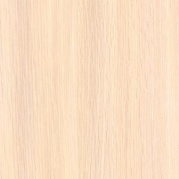 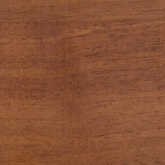 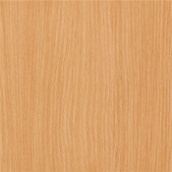 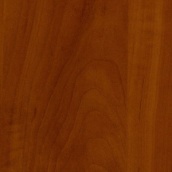 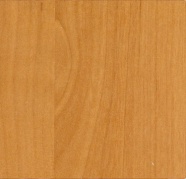 Гарантийный срок эксплуатации на ДСП, фанеру  - 1 год, на металлокаркас – 2 года.      НаименованиеКол-воФотоЦена/грн.ИтогоПарта УСК-20 (1200х500х640/700/760мм)65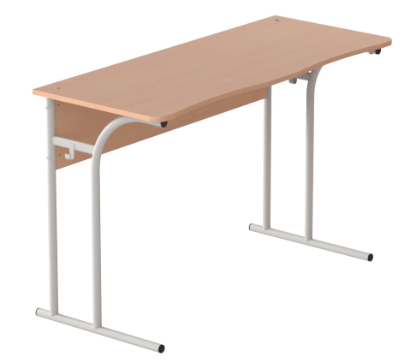 901,0058 565,00Стул УСК-1 (450х455х380/420х460мм)130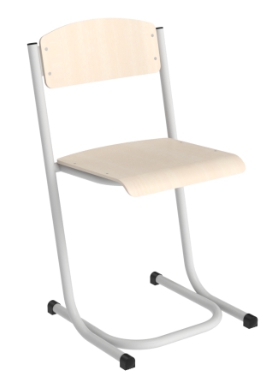 720,0093 600,00Стол комп’ютерный с полкой П-510 (1000х600х750мм)2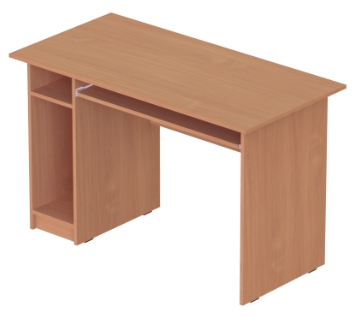 1 200,002 400,00Шкаф для документов Б-161 (640х320х1850мм)1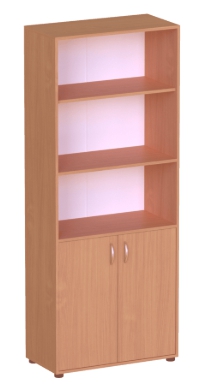 1 650,001 650,00Шкаф для документов Б-133 (336х320х1850мм)1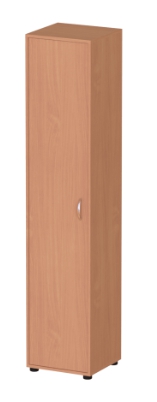 1 300,001 300,00Стол угловой с 3-мя ящиками П-624 (1200х1400х750мм)1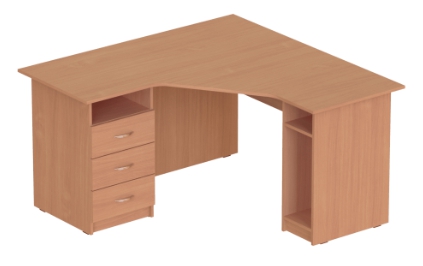 3 115,003 115,00Итого:160 630,00